LISTE DE MATERIEL CP Mme SCHNELL, :   2023 /2024Cette année, une partie du matériel, cahiers, fichiers, feuilles est acheté par la coopérative afin de limiter les coûts et de simplifier vos achats. Merci de régler la somme de 15 euros, de préférence par chèque à l’ordre de la coopérative scolaire 167)Vous pourrez également déjà prévoir pour la rentrée :- une attestation d’assurance scolaire- votre participation à la coopérative scolaire de 20€ (par chèque à l’ordre de la COOP 167) Privilégier les objets les plus simples mais de bonne qualité.        ●1 trousse contenant :  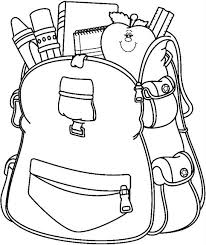 -2 crayons à papier ou des porte-mines.-1 gomme.-1 taille-crayons  avec réservoir.-2 feutres Velléda pour l’ardoise. -1 tube de colle en stick.-1 règle plate de 20 cm en plastique dur, graduée en cm avec le 0 à gauche,    (Merci d’éviter les règles molles, dites incassables.)-1 paire de bons ciseaux. (A bouts ronds)- 1 surligneur fluo jaune, pointe large.●1 boîte de crayons de couleurs de bonne qualité.●1 boîte de feutres.(Feutres et crayons de couleurs peuvent être rangés ensemble dans une seconde trousse)●1 ardoise Velléda + chiffon●1 petite boîte pour les étiquettes de lecture. (Format grande boîte d’allumettes)●1 classeur grand format (28 × 32) à leviers, 2 trous, (épaisseur 7 cm) avec trois intercalaires. Inscrire dessus et dans l’ordre les rubriques : EXERCICES, QUESTIONNER LE MONDE, ALLEMAND●1 porte-vues. (80 vues, 40 pochettes)●1 pochette papier à dessin couleur   canson mi- teintes vives  160g,  format 24x32●1 paire de chaussures de sports (ou patins) dans un petit sac à dos, pour la salle culturelle.  A PREVOIR- d’avoir en permanence en réserve   dans le sac : des feutres pour l’ardoise, des tubes de colle (sticks), ainsi que des paquets de mouchoirs (pas de boîte) A PREVOIR AUSSI (A conserver à la maison) -1 stylo à bille bleu, pointe fine (style Bic), pas de feutre ni stylo effaçable. Il sera demandé en cours d’année. -1 photo d’identité (à conserver à la maison le jour de la rentrée) pour le cahier de liaison. -De quoi couvrir le fichier d’écriture et le livre de lecture. Eviter le papier qui se colle à même les livres.- Merci de sortir toutes ces fournitures de leurs emballages. Afin d’aider vos enfants à mieux gérer leur matériel, je vous remercie d’écrire leur nom sur chaque objet, y compris crayons, gomme, feutres et règle. Pensez aussi à inscrire le nom de votre enfant sur les vêtements. (Bonnet, gants, écharpes, vestes…). Beaucoup sont perdus en cours d’année.La réunion de rentrée pour les parents (les élèves ne sont pas conviés) aura lieu le  mardi 5  septembre à 18h  en salle de classe. En attendant de vous retrouver à la rentrée le lundi 4 septembre à 8H 15 , je vous souhaite de passer   un agréable été.                                                       Cordialement,     Madame  SCHNELL